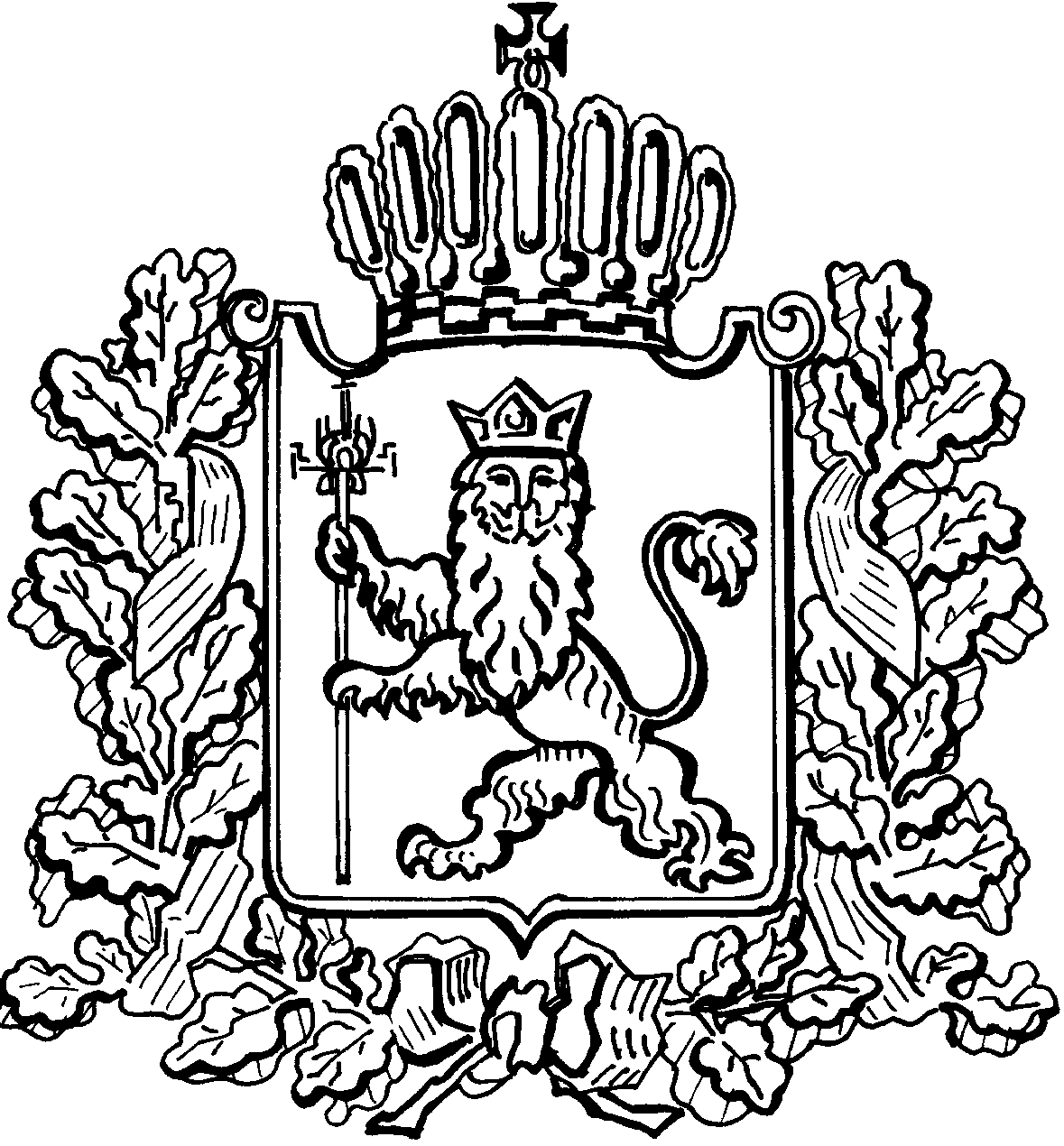 АДМИНИСТРАЦИЯ ВЛАДИМИРСКОЙ ОБЛАСТИДЕПАРТАМЕНТ ЦЕН И ТАРИФОВПОСТАНОВЛЕНИЕ 19.12.2017	                                                                                                № 59/56О внесении изменений в постановление департамента цен и тарифов администрации Владимирской области от 30.11.2015 № 49/165В соответствии с Федеральным законом от 27.07.2010 № 190-ФЗ «О теплоснабжении», постановлением Правительства Российской Федерации от 22.10.2012 № 1075 «О ценообразовании в сфере теплоснабжения» и Методическими указаниями по расчету регулируемых цен (тарифов) в сфере теплоснабжения, утвержденными приказом Федеральной службы по тарифам от 13.06.2013 № 760-э, на основании протокола заседания правления департамента цен и тарифов от 19.12.2017 № 59 департамент цен и тарифов администрации области п о с т а н о в л я е т:  1. Внести изменения в постановление департамента цен и тарифов администрации Владимирской области от 30.11.2015 № 49/165 «О тарифах на тепловую энергию», изложив приложения №№ 1, 2 к постановлению в следующей редакции согласно приложениям № 1 и № 2.2. Указанные в пункте 1 настоящего постановления изменения вступают в силу с 01 января 2018 года.3. Настоящее постановление подлежит официальному опубликованию в средствах массовой информации.Директор департамента цен и тарифовадминистрации Владимирской области                                              М.С.НовоселоваПриложение № 1 к постановлению департаментацен и тарифов администрацииВладимирской областиот 19.12.2017 № 59/56  Тарифы на тепловую энергию (мощность), поставляемую потребителям(НДС не облагается)<*> Выделяется в целях реализации пункта 6 статьи 168 Налогового кодекса Российской Федерации (часть вторая)Долгосрочные параметры регулирования, устанавливаемые на долгосрочный период регулирования для формирования тарифов с использованием метода индексации установленных тарифов№ п/пНаименованиерегулируемой организацииВид тарифаГодВода1 ООО «Теплоэнерго», г.Карабаново Для потребителей, в случае отсутствия дифференциации тарифов по схеме подключения Для потребителей, в случае отсутствия дифференциации тарифов по схеме подключения Для потребителей, в случае отсутствия дифференциации тарифов по схеме подключения 1 ООО «Теплоэнерго», г.Карабаново одноставочный, руб./Гкал01.01.2016-30.06.20161897,711 ООО «Теплоэнерго», г.Карабаново одноставочный, руб./Гкал01.07.2016-31.12.20161963,881 ООО «Теплоэнерго», г.Карабаново одноставочный, руб./Гкал01.01.2017-30.06.20171963,881 ООО «Теплоэнерго», г.Карабаново одноставочный, руб./Гкал01.07.2017-31.12.20172023,971 ООО «Теплоэнерго», г.Карабаново одноставочный, руб./Гкал01.01.2018-30.06.20182023,971 ООО «Теплоэнерго», г.Карабаново одноставочный, руб./Гкал01.07.2018-31.12.20182091,791 ООО «Теплоэнерго», г.Карабаново Население (тарифы указываются с учётом НДС)*Население (тарифы указываются с учётом НДС)*Население (тарифы указываются с учётом НДС)*1 ООО «Теплоэнерго», г.Карабаново одноставочный, руб./Гкал01.01.2016-30.06.20161897,711 ООО «Теплоэнерго», г.Карабаново одноставочный, руб./Гкал01.07.2016-31.12.20161963,881 ООО «Теплоэнерго», г.Карабаново одноставочный, руб./Гкал01.01.2017-30.06.20171963,881 ООО «Теплоэнерго», г.Карабаново одноставочный, руб./Гкал01.07.2017-31.12.20172023,971 ООО «Теплоэнерго», г.Карабаново одноставочный, руб./Гкал01.01.2018-30.06.20182023,971 ООО «Теплоэнерго», г.Карабаново одноставочный, руб./Гкал01.07.2018-31.12.20182091,79Приложение № 2к постановлению департаментацен и тарифов администрацииВладимирской областиот  19.12.2017 № 59/56  №
п/пНаименование регулируемой 
организацииГодБазовый  уровень операционных расходовИндекс эффективности
операционных расходовНормативный уровень прибылиУровеньнадежности теплоснабженияУровеньнадежности теплоснабженияПоказатели энергосбережения энергетическойэффективностиПоказатели энергосбережения энергетическойэффективностиПоказатели энергосбережения энергетическойэффективностиРеализация программ в области энергосбережения и повышения энергетической эффективностиДинамика измененияРасходов на топливо№
п/пНаименование регулируемой 
организацииГодБазовый  уровень операционных расходовИндекс эффективности
операционных расходовНормативный уровень прибылиКоличество прекращений подачи тепловой энергии, теплоносителя в результате технологических нарушений на тепловых сетях на 1 км тепловых сетейКоличество прекращений подачи тепловой энергии, теплоносителя в результате технологических нарушений на источниках тепловой энергии на 1 Гкал/час установленной мощностиУдельный расход топлива на производство единицы тепловой энергии, отпускаемой с коллекторов источников тепловой энергииВеличина технологических потерь при передаче тепловой энергии по тепловым сетямВеличина технологических потерь при передаче теплоносителя по тепловым сетямРеализация программ в области энергосбережения и повышения энергетической эффективностиДинамика измененияРасходов на топливо№
п/пНаименование регулируемой 
организацииГодтыс. руб.%%--кг.у.т./ГкалГкал/годкуб. м (т)/год--1.ООО «Теплоэнерго», г.Карабаново201618188,71-0,500163,306356,367758,50--1.ООО «Теплоэнерго», г.Карабаново2017-1,00,500163,306356,367758,50--1.ООО «Теплоэнерго», г.Карабаново2018-1,0-00163,306356,367758,50--